Chacewater schoolKS1 and FS Acceptable use policy – September 2017 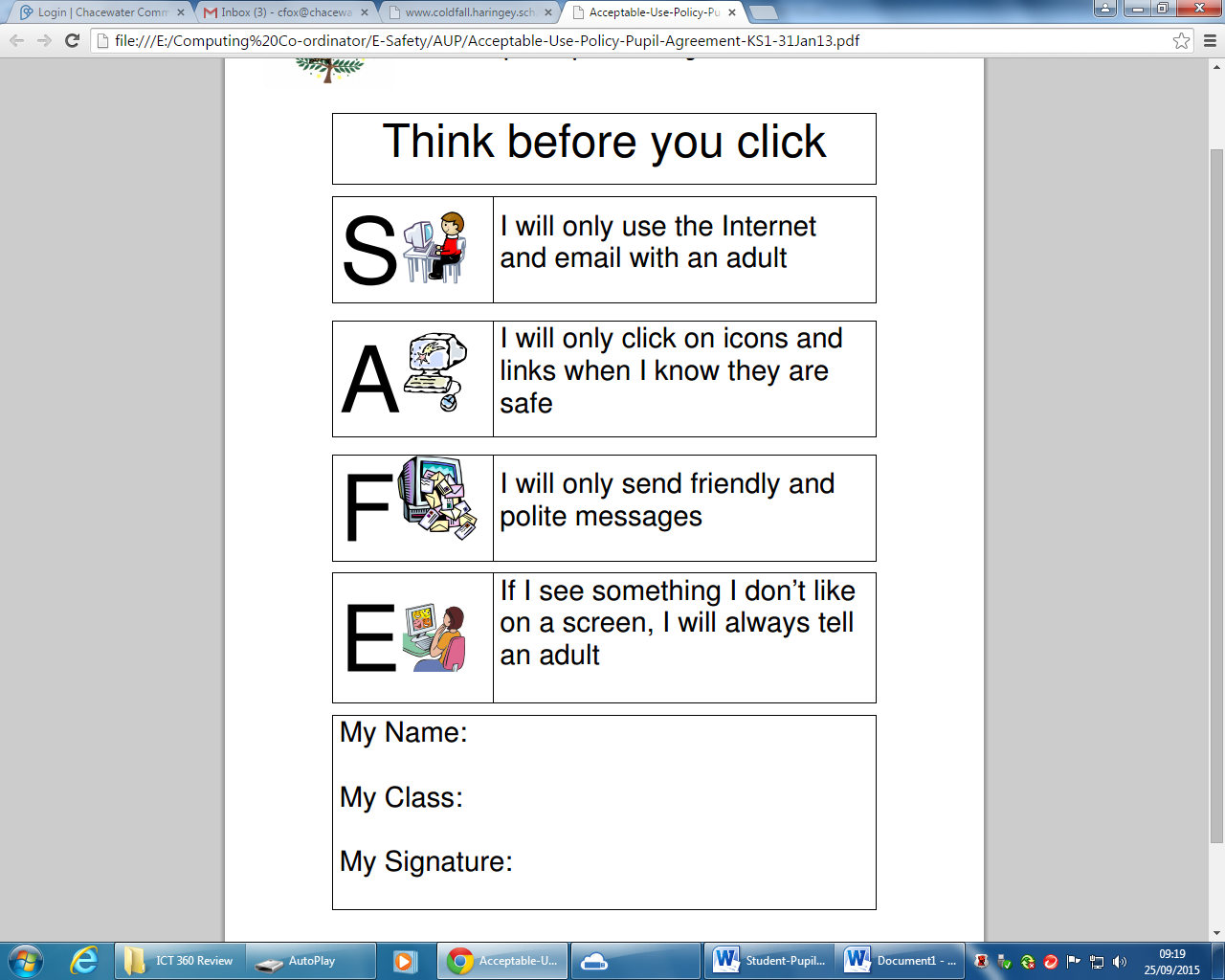 